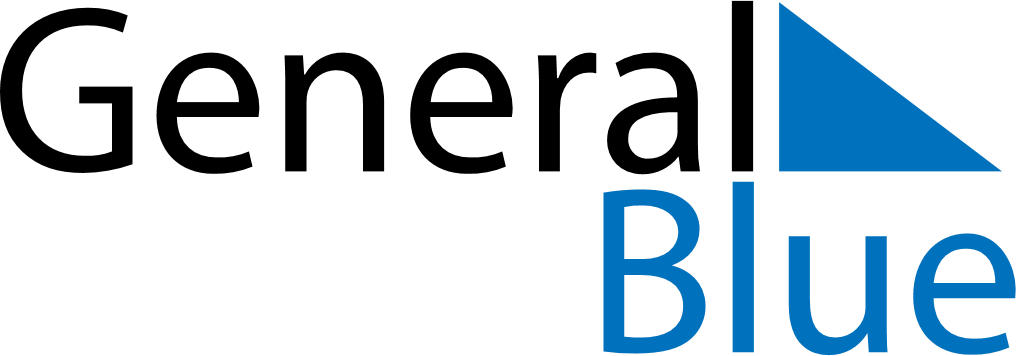 May 2025May 2025May 2025May 2025NicaraguaNicaraguaNicaraguaMondayTuesdayWednesdayThursdayFridaySaturdaySaturdaySunday12334Labour Day567891010111213141516171718192021222324242526272829303131Mother’s Day